Bildiri Başlığıİsim Soyisim 1,* , İsim Soyisim 2 , İsim Soyisim 3 ve İsim Soyisim 41	Üniversite/Kurum Adı, Fakülte Adı, Bölüm Adı, İl2	Üniversite/Kurum Adı, Fakülte Adı, Bölüm Adı, İl3	Üniversite/Kurum Adı, Fakülte Adı, Bölüm Adı, İl4	Üniversite/Kurum Adı, Fakülte Adı, Bölüm Adı, İl*	Sorumlu yazar: sorumluyazar@ornek.com ÖzetÖzlü ve olgusal bir özet (200-250 kelime), araştırmanın amacını, temel sonuçlarını ve önemli sonuçlarını kısaca belirtmelidir. Özet, genellikle makaleden ayrı olarak sunulur, bu nedenle tek başına anlamlı olması gereklidir. Bu nedenle referans verilmemeli, ancak gerekliyse yazarları ve yılları belirtmelidir. Ayrıca, standart olmayan veya yaygın olmayan kısaltmalardan kaçınılmalıdır, bununla birlikte gerekliyse özette ilk gösterildiği yerde tanımlanmalıdır.Anahtar kelimeler: anahtar kelime 1, anahtar kelime 2, anahtar kelime 3, anahtar kelime 4, anahtar kelime 5, anahtar kelime 6Title of the PaperAbstractA concise and factual abstract (200-250 words) should state briefly the purpose of the research, the principal results and major conclusions. An abstract is often presented separately from the article, so it must be able to stand alone. For this reason, References should be avoided, but if essential, then cite the author(s) and year(s). Also, non-standard or uncommon abbreviations should be avoided, but if essential they must be defined at their first mention in the abstract itself. Key words: key word 1, key word 2, key word 3, key word 4, key word 5, key word 6 1. GirişYazıda Palatino Linotype 10 punto, tek aralıklı normal yazı tipi kullanılmalıdır. Paragraflar arasında tek boşluk bırakılmalıdır. Metin, tüm şekiller, tablolar ve kaynaklar dahil olmak üzere 15 sayfayı geçmemelidir. Bu taslak belgedeki stillere uyulmalıdır.Makalenin girişinde konunun önemi ve gerekçesi açıklanmalıdır. Ayrıca konuyla ilgili genel bilgiler verilmeli ve konuyla ilgili literatür taraması yapılarak makalenin önemi belirtilmelidir.2. Materyal ve MetotTüm başlıklar kalın harflerle yazılmalı ve ardışık olarak numaralandırılmalıdır. Gereç ve yöntem bölümünde çalışmada kullanılan malzemeler hakkında bilgi verilmelidir. Ayrıca üretilen numunelere uygulanan deneyler ve analizler bu bölümde açıklanmalıdır.2.1. MateryalTablolara metin içinde atıfta bulunulmalıdır. Şekil ve tablo başlıkları Palatino Linotype 9 punto normal yazı tipinde 0,75 cm girintili şekilde olmalıdır.Tablo 1. Tablo başlığıŞekillere metin içinde atıfta bulunulmalıdır. Şekil ve Tablo başlıkları Palatino Linotype 9 punto normal yazı tipinde 0,75 cm girintili şekilde olmalıdır.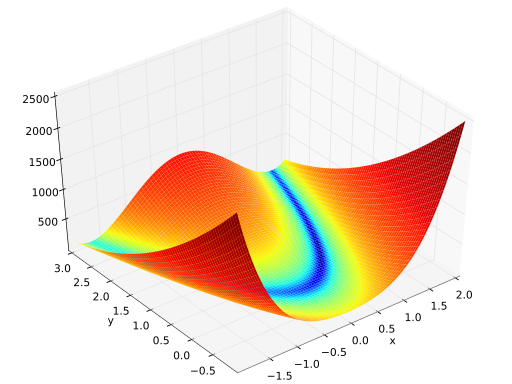 Şekil 1. Şekil başlığı2.2. MetotHer denklem metinden ayrı bir satırda sunulmalıdır. Denklemler ardışık sırada sağdan numaralandırılmalıdır. Denklem Word Eşitlik editörü ile yazılmalı, denklem düzenlenirken en sonunda “#(1)” şeklinde denklem numarası yazılarak denklem numarası verilmeli ve denklem numarası sağa yaslanmalıdır. 3. Bulgular ve TartışmaYazıda Palatino Linotype 10 punto, tek aralıklı normal yazı tipi kullanılmalıdır. Paragraflar arasında tek boşluk bırakılmalıdır.3.1. Alt Başlık 1Yazıda Palatino Linotype 10 punto, tek aralıklı normal yazı tipi kullanılmalıdır. Paragraflar arasında tek boşluk bırakılmalıdır.3.1.2. Alt Başlık 2Yazıda Palatino Linotype 10 punto, tek aralıklı normal yazı tipi kullanılmalıdır. Paragraflar arasında tek boşluk bırakılmalıdır.4. SonuçlarYazıda Palatino Linotype 10 punto, tek aralıklı normal yazı tipi kullanılmalıdır. Paragraflar arasında tek boşluk bırakılmalıdır. Referans sistemi, dipnot gösterme biçimi ve kaynakça düzenlenmesinde American Psychological Association (APA 6th edition) stilinde hazırlanmalıdır. APA’nın 6. baskısı, yazarların dikkate alacağı versiyonu olmalıdır. Bununla birlikte kaynakça düzenlenirken Türkçeye uyarlanmış ve APA’nın istisnası olan hususlar da bulunmaktadır. Bu istisnalar şunlardır:- Kitapta yer alan bölümler/makaleler için İngilizce kullanılan “In” sözcüğü ve Türkçedeki karşılığı olan “içinde” sözcüğü kaynakçadan kaldırılmıştır.  Türkçe’de gün ve ay içeren tarihler önce gün, sonra ay şeklinde (örneğin 12 Kasım) yazılmalıdır.Alıntılama yapılacak kaynak için Google Akademik’te (https://scholar.google.com.tr/) arama yapılıp, alt kısmındaki “Alıntı yap” kısmına tıklanarak APA formatındaki referans otomatik olarak elde edilebilir.TeşekkürYazıda Palatino Linotype 10 punto, tek aralıklı normal yazı tipi kullanılmalıdır. Paragraflar arasında tek boşluk bırakılmalıdır.KaynaklarBarın, S., & Güraksın, G. E. (2022). An automatic skin lesion segmentation system with hybrid FCN-ResAlexNet. Engineering Science and Technology, an International Journal, 34, 101174.Bağcı, M., İşoğlu, S. S., & Yıldız, A. (2022). Yüreğil (Emirdağ) Kireçtaşlarının Mineralojik-Petrografik ve Jeokimyasal Özellikleri. Afyon Kocatepe Üniversitesi Fen ve Mühendislik Bilimleri Dergisi, 22(2), 377-389.Görhan, G., & Kürklü, G. (2014). The influence of the NaOH solution on the properties of the fly ash-based geopolymer mortar cured at different temperatures. Composites part b: engineering, 58, 371-377.Güner, S., Boz, Z., Yağız, Y., Topalcengiz, Z., Welt, B. A., Sarnoski, P., ... & Marshall, M. R. (2021). Investigation of phenolic compounds and antioxidant activity in red and yellow onions and a synergistic utilization of skin extract in modified atmosphere packaging of salmon (Salmo salar). Packaging Technology and Science, 34(6), 371-382.Narin, O. G., & Gullu, M. (2023). A comparison of vertical accuracy of global DEMs and DEMs produced by GEDI, ICESat-2. Earth Science Informatics, 16(3), 2693-2707.Seyrek, E. C., & Uysal, M. (2023). A comparative analysis of various activation functions and optimizers in a convolutional neural network for hyperspectral image classification. Multimedia Tools and Applications, 1-32.Yalcin, M., Sari, F., & Yildiz, A. (2023). Exploration of potential geothermal fields using MAXENT and AHP: A case study of the Büyük Menderes Graben. Geothermics, 114, 102792.ÖrnekÖlçüt 1 (Birimi)Ölçüt 2 (Birimi)Ölçüt 3 (Birimi)Örnek 1Örnek 1Örnek 1Örnek 1Örnek 2Örnek 2Örnek 2Örnek 2Örnek 3Örnek 3Örnek 3Örnek 3Örnek 4Örnek 4Örnek 4Örnek 4